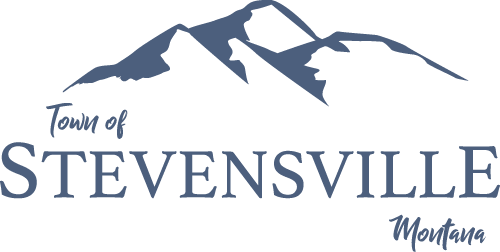 parks & recreation directorSupplemental Essay QuestionsIn order to get a better sense of your writing skills and additional insights into your experience, please answer the following questions.  Limit your responses to no more than a single page per question and submit your answers as part of your application.What have you learned about the Town of Stevensville that makes you interested in this position, and why is now a good time in your career to consider applying for this position?What does delivering a public service mean to you?The Park Board is currently working on a Master Parks Plan. This position will be key in developing the plan. Please describe your experience in this area. 